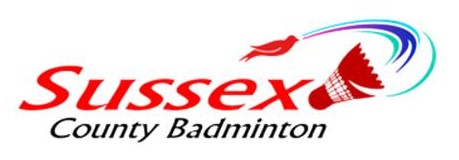 SUSSEX COUNTY BADMINTON ASSOCIATION – ANNUAL GENERAL MEETING 2020/21Minutes of the Annual General Meeting of SCBA, held via Zoom on Thursday 17th June 2021, commencing at 7.30pm.Present: Mark Russ (Chairman) and various members from clubs, leagues and coaching groups Welcome and Introduction by the Chairman:  Mark welcomed everyone to the meeting.Apologies for Absence:  Neil WarwickJulia Alkema3. Approval of Minutes of the 2020 AGM: The Minutes from the 2020 AGM were discussed and had been shared online in advance. The minutes were agreed (proposed by Sylvia – Chi Wing and Seconded by Jonty Russ – Committee member).   Sara will send a copy to Mark for these to be physically signed off.The Annual Report: The annual reports were shared on the SCBA website and were available on request. The report was accepted and adopted.In essence, the county is now trying to get things moving again in Juniors, Seniors and Masters.There is still an urgent need for a Masters co-ordinator to pick things up from September 2021A number of the reports including those related to Development, Teams and Juniors all referenced ongoing challenges including initiatives that have either been put on hold or are under review as a result of the ongoing Covid situation.The Treasurer’s Report:  The accounts are complete and are ready for Audit and Maurice Gale has audited the outstanding previous accounts and has signed them off as correct. I have included a copy of the summary page from the previous five year’s accounts at the end of the handout but the 2015 – 2016 Accounts were the last set to be audited and signed off previously. The front page of this year’s accounts show an increase in the association’s funds for the year 1st June 2020 to 31st May 2021 of £1,076.39 giving us a holding of £10,224.32 represented by the two SCBA bank accounts. The second page gives a split of the 2020 – 2021 Financial Year between the budget purse headings and shows the overall gain of £1076.39. The gain is mainly from refunds on Senior County Championship claimed from Badminton England and team accommodation from the 2019 – 2020 Season.  However, the financial year is a fixed period in time and does not reflect the season with transactions for previous seasons carrying through a month or two into the next financial year’s figures. The final page gives a breakdown of the figures for the 2020-2021 season split between the budget purse headings and shows a decrease in the Associations funds of £379.22 which is mainly down to shuttle purchase. No transactions took place under Development or Masters.  Membership only showed an income of £251.00.The Senior team had a cost to the association of £584.95 which as mentioned above is mainly down to shuttle purchase. The Other income/expenditure purse show a large income and expenditure. YMCA Badminton Club had obtained a grant from Sport England but without a Community Bank Account could not receive the payment. The grant managers were happy for the County to receive the grant on behalf of YMCA and then pass the fund on to YMCA.Restricted tournament and 3 Series did not take place. We purchased 25 Dozen shuttles this season (£487.50) and I am informed that there are 14 Doz still in stock along with a further 23 Dozen from previous years set aside for the 3 Series (£916.50). The Masters also still have some in hand. I have a breakdown of every transaction if anyone needs further information.In addition, £1500 of additional funding has been found for this coming year in the form of sponsorship and there will be a tighter control on budgets for purse holders.Election of the Management Committee:The management committee all agreed to re-elected and their nomination was accepted.  Chairman					Mark RussDeputy Chairman				David KingSecretary                                       		Sara AddisonTreasurer                                                      	Philip HuggettChair of Sussex County Junior Badminton          	Mark Russ (appointed by SCJBA)Mark Russ reached out again for more volunteers and if there was anyone out there who wanted to get involved to please contact one of the above.Election of PresidentDerek Webb, the current President, was willing to stand for another 3 years.Badminton England Update:   There were no updates from BE that significantly affected Sussex.Affiliation Fees: Philip shared with the meeting that given Covid county fees were left unchanged at £5.00 per member for the 2021/22 season. This fee has remained at £5 per member since 2015.Awards: Two awards are due to be presented to Adrian Adams and Vera groves for services to Sussex and these will be awarded at the Restricted tournament.The committee had not received any nominations for the Bruce Peapell award for 20/21..Any Other Business:No other business was raised The Chairman thanked everyone for attending and declared the meeting closed at 19.56 pm.Chairman..........................................................................................Date............................................. 